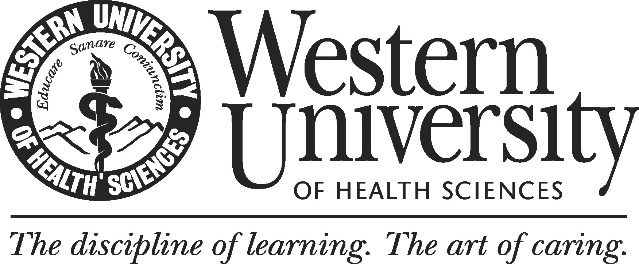 Guidelines for Program Review Action PlansPurpose of Action PlanProgram review action plan provides a sequence of strategic steps for continuous modification and improvement to strengthen a program.Action plan is the most vital part of a program review process.  In Milestone 5 and 6 of the process, the goal of the action plan is to transform the program’s improvement opportunities into actions. More specifically, the plan is data-driven; major findings and recommendations resulting from the program review become the action plan goals for improvements. An action plan will:Identify key recommendations that came out of the review process (i.e. areas to be studied, opportunities to be pursued, specific steps to be implemented, etc.).  Outline strategies intended to fully understand areas in need of improvement, opportunities to be pursued, specific steps to be implemented, etc. Identify key performance indicators that are achievable and measurable.Assign actions to specific individuals or groups that will carry out the plan and ensure completion.Indicate when the action items will be completed. Be up to date, incorporating subsequent communication (electronic or otherwise) and any changes or related issues that have arisen since the conclusion of the review.  Reflect the input of your constituents, including, as appropriate, faculty, staff, students, and other stakeholders.Require your program to stretch and extend itself to achieve your goals.Recognize that resources are limited.Main Steps to Develop Action PlanThe following steps will guide the development of the action plan. Step 1: Identify goals, recommendations, improvement opportunities, and/or issuesDevelop a list from the recommendations of External Reviewer Team (if applicable).  The list can also have improvement opportunities from relevant findings uncovered during the self-study phase.  Edit the list by eliminating repetitions and by grouping similar items. Prioritize the list and select 3-5 items that need to be addressed in the action plan.  Consider the following questions to prioritize the list:What is the vision of program’s next 5-7 years?  What are the program’s strengths and weaknesses?What can the program do, with the available resources, to improve the program?Set goals/recommendation statements. Step 2: Identify actions to be takenConsider the following questions to develop the steps:How will we achieve these goals? What are all the steps that must be taken to achieve the goals? Break down any large steps into smaller components.Focus on one step at a time (e.g., if an additional exploration is necessary, the information-seeking should be included as an action). Step 3: Determine key performance indicatorsIdentify key performance indicators that are achievable and measurable. By measuring progress toward indicators, the program will be able to monitor its success. Step 4: Assign individual(s) or group(s) specific responsibilitiesAssign actions to specific individuals or groups that will carry out the plan and ensure completion.Step 5: Define planned completion dateSpecify the deadline that the action/s will have been completed. Ensure that target dates are realistic and manageable. Step 6: Identify Resource needsThink about space, time, and financial requirement.Consider if the necessary resources are available. Additional expenditures will require an approval by the Provost and Chief Financial Officer.Action Plan Annual Follow-upOne year after internal review, the Program Chair and the College Dean will submit an update of the action plan to the Provost.  Annual follow-ups are required each year after the program review is completed until the next program review is conducted. More specifically:The program will provide supporting evidence and documentation to show that the action plan has been used as a tool in guiding program change and improvement.The action plan should be updated or modified based on ongoing progress (e.g., accomplishments, delays, or failures).Tips for Successful Action PlanSMART, which is an acronym for Specific, Measurable, Achievable/Appropriate, Realistic/Relevant and Time-framed, is a commonly used technique to develop an effective action planning.Program leaders (e.g., Deans, Chairs, etc.) have responsibility in this process with a clear oversight of its implementation. Action plan should reflect the input from a meaningful cross-section of program representative, such as faculty, staff, students and other stakeholders.Keep it simple. Try not to take on too much, too fast.  Plan out each step. Avoid taking on a long list of goals/recommendations which will be impossible to achieve. Consistently use the action plan as a tool for identifying steps and tasks within the program Set up mechanisms (e.g., a reminder system) to make sure everyone knows what they are expected to do and to monitor the progress of each action. While the action plan is not in and of itself a budget request form, it should serve as an important instrument for decision making, distribution of resources within the program, and future budget requests over the next several years. It is highly desirable to share the action plan within the program, and to distribute the work. Program Review Action Plan(PROGRAM)(Most Recent Review Year)*Attach explanation and proposal per guidelines above. Note that additional expenditures will require approval by the Provost and Chief Financial Officer.Signature of Dean: ___________________________________________							Date: _________________________SSpecificActions should be specific, clear and detailed.MMeasurableResults need to be measurable. AAchievable/appropriateGoals/recommendation statements need to be achievable and appropriate to your program.  RRealistic/ReasonableActions should be realistic and reasonable, considering resources, time, finances, and ability of the individual/group. TTime-framedActions should be grounded within a time-frame. Deadlines for achieving each stage should be set.  #RecommendationAction(s) To Be TakenIntended Outcome Start DateEnd DateAssigned Individual(s) or Group(s) with their ResponsibilitiesResourceNeeds* (Y/N) 111222333444